Отзыв научного руководителя на магистерскую диссертацию магистрантки кафедры Теории общественного развития стран Азии и Африки  ТРУХАН Д.В.  на тему «Роль системы Санкин котай в Японии эпохи Токугава (1603-1868 годы)».Представленная ТРУХАН Д.В. работа посвящена одному из слабо исследованных в отечественной историографии аспектов истории Японии. Автор рассматривает не только один из основополагающих механизмов функционирования государственной системы Японии периода правления Токугава бакуфу – т.н. систему «санкин котай», но и анализирует ее влияние на социально-политическую, экономическую, отчасти культурную и военную стороны жизни Японии исследуемого временного периода. Официально система была введена третьим сёгуном Иэмицу в 1634 г. однако ее начальный этап можно отнести еще к годам правления Асикага (XV в.) и Хидэёси (XVI в.). После 1634 г. условия усложнились – все князья были обязаны через год приезжать в столицу с семьей и свитой, а спустя год сами возвращались в княжество, а их жены и дети оставались при дворе сёгуна в качестве заложников. Естественно, что такая ситуация удерживала князей от неповиновения и создания антиправительственных коалиций.  К тому же, созданная система налагала на даймё и дополнительное финансовое бремя: постоянные затратные переезды, дорогостоящая жизнь в столице, строительство и содержание там собственных резиденций серьезно ослабляли княжества.Несмотря на важное значение, которое более двух столетий играла эта система,  позволяя весьма эффективно контролировать деятельность князей и регулировать экономическое благосостояние княжеств, в российском японоведении ей нет ни одной специально посвященной работы.  На этом фоне, проведенное ТРУХАН Д. исследование, в основе которого множество зарубежных материалов, вносит определенный вклад в развитие представлений о периоде Токугава в частности и истории Японии в целом. Новизна работы, равно как и ее актуальность, принимая во внимание возросший в последнее время интерес к различным аспектам жизни традиционной Японии, не вызывают сомнений. Магистерская диссертация ТРУХАН Д.В., общий объем которой 112 страниц, состоит из введения, трех глав, заключения, списка использованной литературы и приложения. Во введении четко ставится цель исследования, которая «состоит в изучении роли системы санкин ко:тай и ее влияния на экономическую и политическую историю Японии эпохи Токугава», дан краткий анализ используемой литературы.Поставленные задачи успешно решаются в основной части работы.Украшением работы являются приложения, содержащие как иллюстративные материалы, так и статистические данные по исследуемым вопросам. Можно констатировать, что автором выполнено качественное фундированное исследование, отличающееся пониманием исторической методологии и хорошим стилем изложения. Украшением работы является широкое использование иероглифики.Отдельного упоминания заслуживают регулярные консультации и следование всем рекомендациям и советам, вкупе с четкой самостоятельностью в изучении заявленных вопросов. В целом, считаю работу ТРУХАН Д.В. соответствующей основным требованиям, предъявляемым к выпускным работам магистрантов. Рекомендованная оценка – ОТЛИЧНО.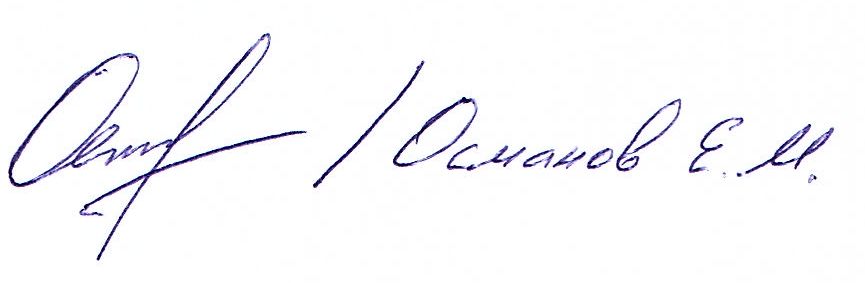 Доц., к.и.н. Османов Е.М._____________________ 25 мая 2016 г.